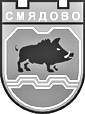  9820 гр. Смядово, пл. „Княз Борис І”№2; телефон: 05351/2033; факс: 05351/2226 obshtina_smiadovo@abv.bg    www.smyadovo.bgЗ А П О В Е Д№ 348гр. Смядово, 30.05.2022 г.На основание чл.44, ал.2 от ЗМСМА, чл.8, ал.4 от ЗОС и чл.129, ал.1 от Наредбата за реда за придобиване, управление и разпореждане с общинско имуществоН А С Р О Ч В А М:Публични търгове с явно наддаване за отдаване под наем на земеделски земи, общинска собственост и/или стопанисвани от общината училищни земи, находящи се в землището на с. Кълново, подробно описани в таблицата, за срок от 3/три/ стопански години, считано от 01.10.2022 година:Търговете да се проведат за всеки имот/позиция/ отделно при начални тръжни цени съгласно посочените в графа 6 от таблицата. Търговете да се проведат на 14.06.2022 година /вторник/ от 15:30 часа  в сградата на Община Смядово, гр. Смядово, пл. ”Княз Борис І” № 2.Стъпка за наддаване в размер на 10% от началната тръжна цена.Кандидатите за участие в търга трябва да внесат за всеки имот по отделно депозит в размер равен на 10% от началната тръжна цена – сумите са посочени в графа 7. Краен срок за внасяне на депозитната вноска: 15:00 часа на 13.06.2022 г. в брой на касата на Община Смядово, ет.3, стая №18.Тръжните документи могат да се получат от Информационния център в сградата на Община Смядово, всеки работен до 14:00 часа на 13.06.2022 г. включително. Съгласно чл. 31, т. 25 от Наредбата за определянето и администрирането на местните такси и цени на услуги на територията на община Смядово такса не се дължи.Заявление за участие, придружено с изискуемите документи по т. IХ от настоящата заповед се подава за всеки имот/позиция/ отделно в запечатан, непрозрачен плик до 16:00 часа на 13.06.2022 г. в Информационния център на Община Смядово. Върху плика да бъде изписано наименование на обекта, предмет на търга и името на участника.Утвърждавам тръжна документация:Копие от настоящата Заповед за откриване на публичния търг с явно наддаване;Заявление по образец;Декларация по образец за наличието и липса на задължения към Община Смядово;Декларация по образец за оглед на имота;Документ за внесен депозит за участие.Проект на договор за наем;Декларация по образец за запознаване с условията на търга и проекта на договора;Тръжни условия;Заверено копие на пълномощно в случай, че кандидата се представлява от пълномощник (оригинала се представя в деня на търга).Оглед на имотите, може да се извърши в рамките на работното време, всеки работен ден до деня на провеждане на търга, като разходите са за сметка на кандидата.Достигнатата тръжна цена се заплаща в 14-дневен срок след влизане в сила на заповедта за обявяване на спечелилия кандидат в брой на касата на общината или по банков път.На основание чл.129, ал.2 от Наредбата за реда за придобиване, управление и разпореждане с общинско имущество настоящата Заповед да се обяви на сайта на общината и изложи на видно място в сградата на Община Смядово. Препис от настоящата Заповед да се сведе до знанието на заинтересованите лица за сведение и изпълнение.ИВАНКА ПЕТРОВА   /П/	Кмет на Община Смядово	Изготвил: /П/Ирена ВълчеваСтарши специалист позицияместностидентификаторплощ, дкаНТПначална тръжна цена в левадепозит за участие в лева12345671"Чеирлъка"40840.15.19156,888нива4706,64470,662"Вълчака"40840.11.1137,432нива 4122,96412,303"Ясак под шосето"40840.16.169,522нива 285,6628,57